Conozcamos más obras de este pintor y conozcamos su historiahttps://www.youtube.com/watch?v=aOqn6adJH84https://www.youtube.com/watch?v=GLdlh5NG9-Qhttps://www.youtube.com/watch?v=7WaTd90pVG0GUÍA DE APOYO N°71) Observa la siguiente imagen junto a un adulto y comenta lo que ven en la pintura, luego responde las siguientes preguntas: ¿Qué ves en esta imagen? ¿Qué habrá querido representar el pintor? ¿Qué sientes cuando ves la pintura? ¿Qué nombre le pondrías al cuadro? Nombre del cuadro: Mona lisa o también llamada Gioconda          Autor: Leonardo Da Vinci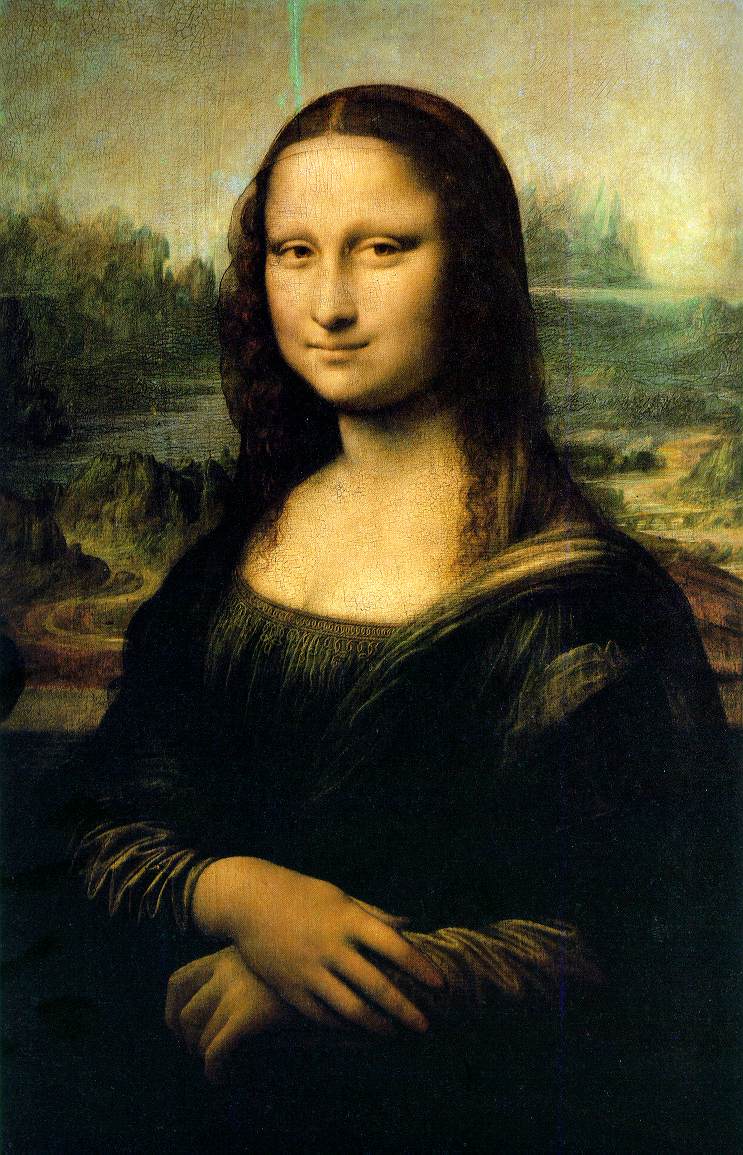 2) Dibuja tu propia obra de arte, así como lo hizo el autor de esta obra Leonardo Da Vinci. Utiliza los materiales que tu desees y que tengas en tu hogar. 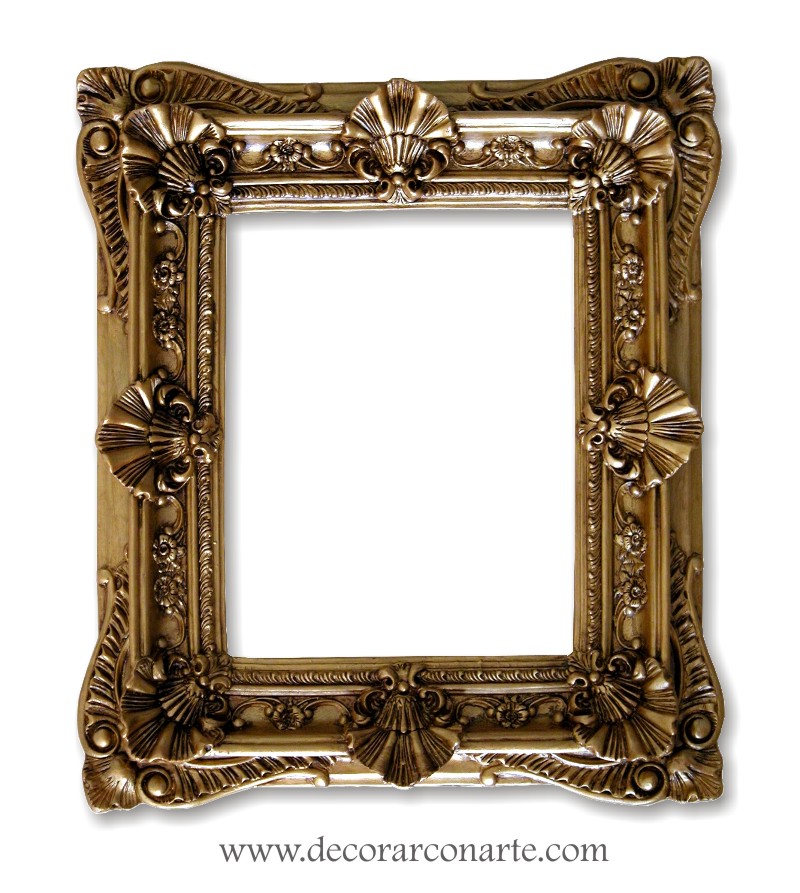 LENGUAJE ARTÍSTICO GUÍA N°7LENGUAJE ARTÍSTICO GUÍA N°7NOMBRE DE ESTUDIANTE:CURSO: HeterogéneoTransición I - IIFECHA: Del 11 al 15 de MayoFECHA: Del 11 al 15 de MayoOBJETIVO DE APRENDIZAJE OA 1: Apreciar producciones artísticas de diversos contextos (en forma directa o a través de medios tecnológicos), describiendo y comparando algunas características visuales, musicales o escénicas (desplazamiento, ritmo, carácter expresivo, colorido, formas, diseño, entre otros). OBJETIVO DE APRENDIZAJE TRANSVERSAL ÁMBITO: DESARROLLO PERSONAL Y SOCIALNÚCLEO: IDENTIDAD Y AUTONOMÍA OA1:  Comunicar a los demás, emociones y sentimientos tales como: amor, miedo, alegría, ira, que le provocan diversas narraciones o situaciones observadas en forma directa o a través de TICs.Significado de TICs : Son todas las herramientas tecnológicas que se utilizan para compartir diferente tipo de información, como por ejemplo: computadoras, teléfonos móviles, televisores, reproductores portátiles de audio, etc.OBJETIVO DE APRENDIZAJE OA 1: Apreciar producciones artísticas de diversos contextos (en forma directa o a través de medios tecnológicos), describiendo y comparando algunas características visuales, musicales o escénicas (desplazamiento, ritmo, carácter expresivo, colorido, formas, diseño, entre otros). OBJETIVO DE APRENDIZAJE TRANSVERSAL ÁMBITO: DESARROLLO PERSONAL Y SOCIALNÚCLEO: IDENTIDAD Y AUTONOMÍA OA1:  Comunicar a los demás, emociones y sentimientos tales como: amor, miedo, alegría, ira, que le provocan diversas narraciones o situaciones observadas en forma directa o a través de TICs.Significado de TICs : Son todas las herramientas tecnológicas que se utilizan para compartir diferente tipo de información, como por ejemplo: computadoras, teléfonos móviles, televisores, reproductores portátiles de audio, etc.OBJETIVO DE LA CLASE:- Conocer y valorar obra de ate de un pintor famoso. OBJETIVO DE LA CLASE:- Conocer y valorar obra de ate de un pintor famoso. 